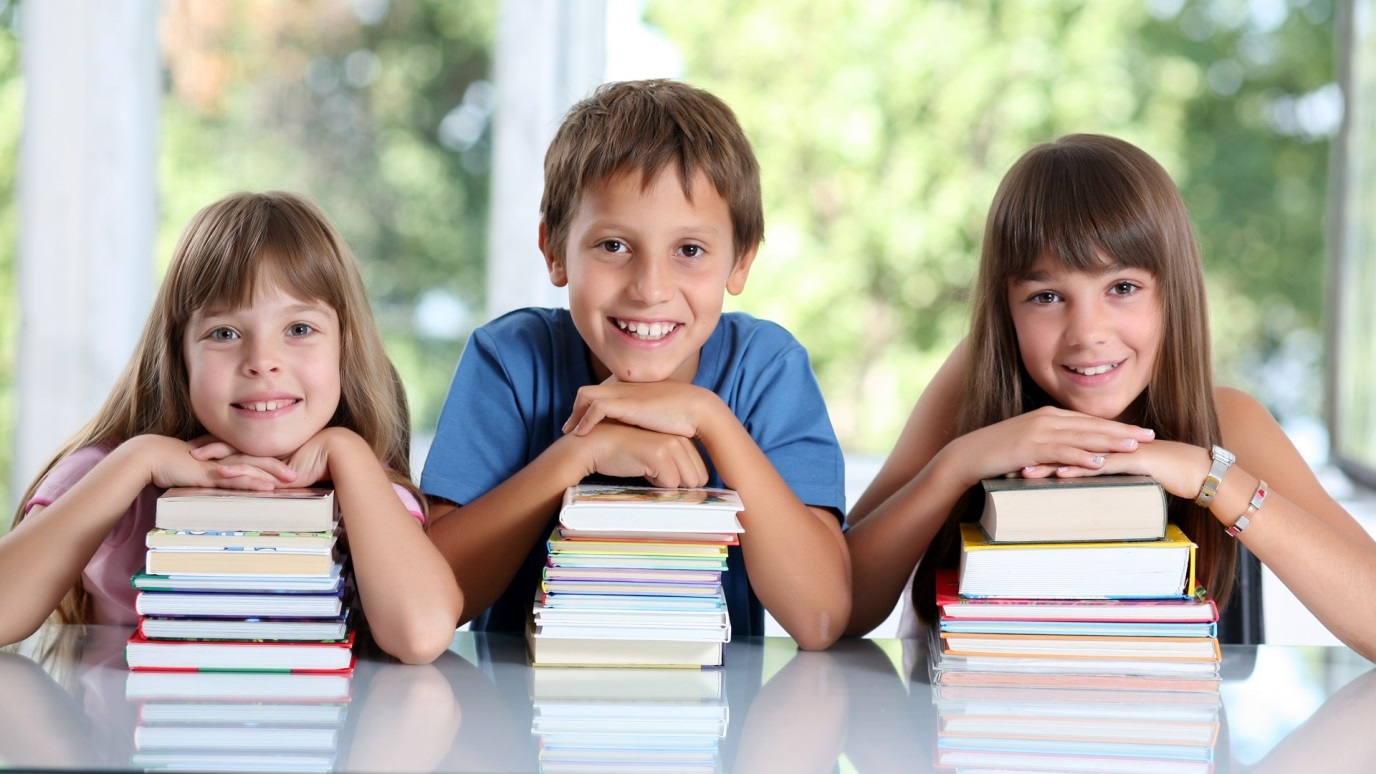 Областное государственное казённое учреждение «Управление социальной защиты населения по Нижнеудинскому району» информирует граждан:  с 1 июня по 31 августа 2018 годав соответствии с Постановлением Правительства Иркутской области от 08.09.2016 г. № 555-пп «О предоставлении многодетным семьям в Иркутской области ежегодной денежной выплаты для подготовки детей к школе в 2017 – 2019 годах»  производится приём документов для назначения ежегодной денежной выплаты для подготовки детей к школе.Право на получение ежегодной денежной выплаты для подготовки детей к школе имеют многодетные семьи.По всем вопросам обращаться:г. Алзамай, ул. Первомайская, д. 51;г. Нижнеудинск, ул. Энгельса 13, кабинет № 13, в приёмные дни: понедельник, вторник, среда, четверг с 9-00 до 18-00  час., в пятницу с 9-00 до 13-00 ч., телефон 7-25-94 или в МФЦ.